河北青龙下草碾小学 资料情况综览表2  基本信息收集2.1 地理位置：学校位于下草碾村，村子四面环山，村庄较宽阔。学校一面背靠大山，其余三面都是村民住宅及田地。2.2 基础设施：教室：共12间教室，1间梦想教室，3个办公室，1间科学实验室，1间打印室。教室稍显狭小，每个班级均配备多媒体设施，班级均有图书角。体育设施：有操场（泥土），操场上有基本体育设施（篮球架2台，乒乓球台6台，足球门1对）。1间体育器材室，室内有运动会所需体育器材，铅球，跳绳，跳高设备等。图书室： 共一间，开放给学生。近40平米，可供30人左右的班级上阅读课。网络： 校园：校内有无线网络，越靠近信技室信号越强。办公室：办公室内电脑联网，可接收到校内无线信号。教室：教室内班班通联网，部分教室可接收到校内无线信号。宿舍：可接收到校内无线信号，不过信号较弱。宿舍： 教师宿舍：3间教师宿舍，两女一男，每间宿舍内有4张上下铺床，八个铁柜。学生宿舍：无，学生不住宿，下午放学后回家。食堂：有食堂，学生在校时，老师可与学生一起就餐，放假时老师可在学校宿舍或食堂内做饭。交通： 农村客运车：每天有两班通往县城的班车，一班发往青龙县城，早6:00发车，于12:30从县城返回，往青龙县城大约需1.5个小时。一班发往迁安及滦县，早5:30发车，于12:30从滦县返回，往滦县县城大约需3.5个小时。网约车：没有其他交通工具：小汽车，可拼车，单独包车时价格要120左右。村里小超市可满足日常生活品采购。邮政，京东快递可直接到学校。其它快递需要到县城或乡镇取，乡镇要外加5元代取费。2.3 学情信息：师生情况：教师：教师22名，其中2名为中国而教志愿者老师。学生：学生381人。几乎无外地学生，全是本乡学生。3  项目内容信息：3.1 常规课程：目前开设语文、数学、英语、科学、书法、阅读、品社、美术、音乐、体育。3.2 素质/拓展课程：无3.3 其他课程/活动：综实、校本、社团课程。4  项目发展情况：4.1 安全保障：民风淳朴，校内每天有门卫值班，教师一周值班一次。4.2 历届志愿者教师任教信息：2016级志愿者教师：（姓名+年级/任教学科）吴春燕，担任六年级语文老师及班主任。闫泉，担任六年级数学老师及班主任。龙玉芝，担任四五年级英语老师。2017级志愿者教师：（姓名+年级/任教学科）无2018级志愿者教师：（姓名+年级/任教学科）刘曙彤，担任三六年级英语老师。王伟，担任一年级包班班主任。时明雪，担任六年级二班班主任及数学六年级老师。王豫，担任四五年级英语老师。2019级志愿者教师：（姓名+年级/任教学科）无5 其他：无6 照片（学校大门、教学楼、教室、办公室、学生宿舍、教师宿舍、操场、厕所、校园各一张照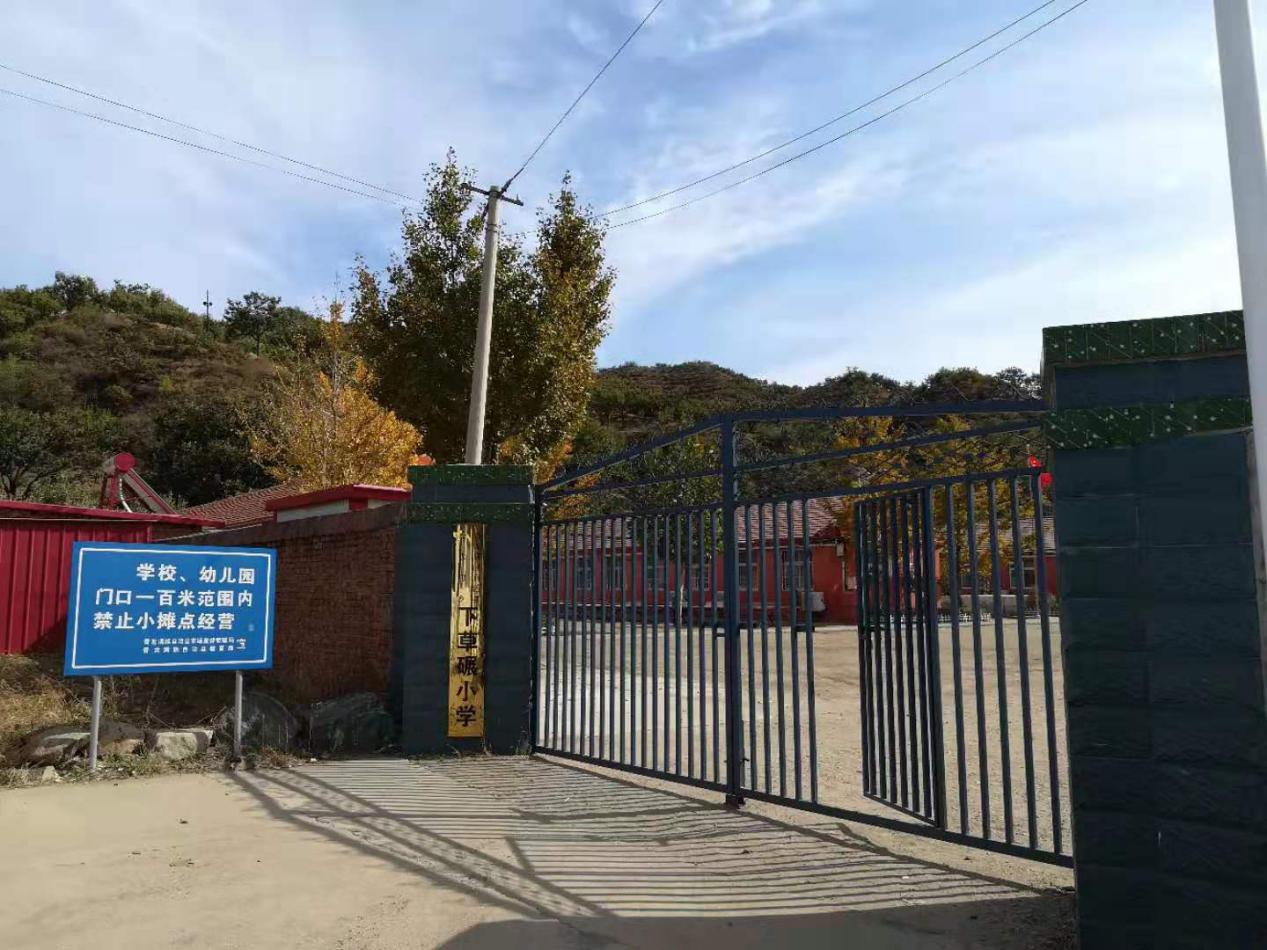 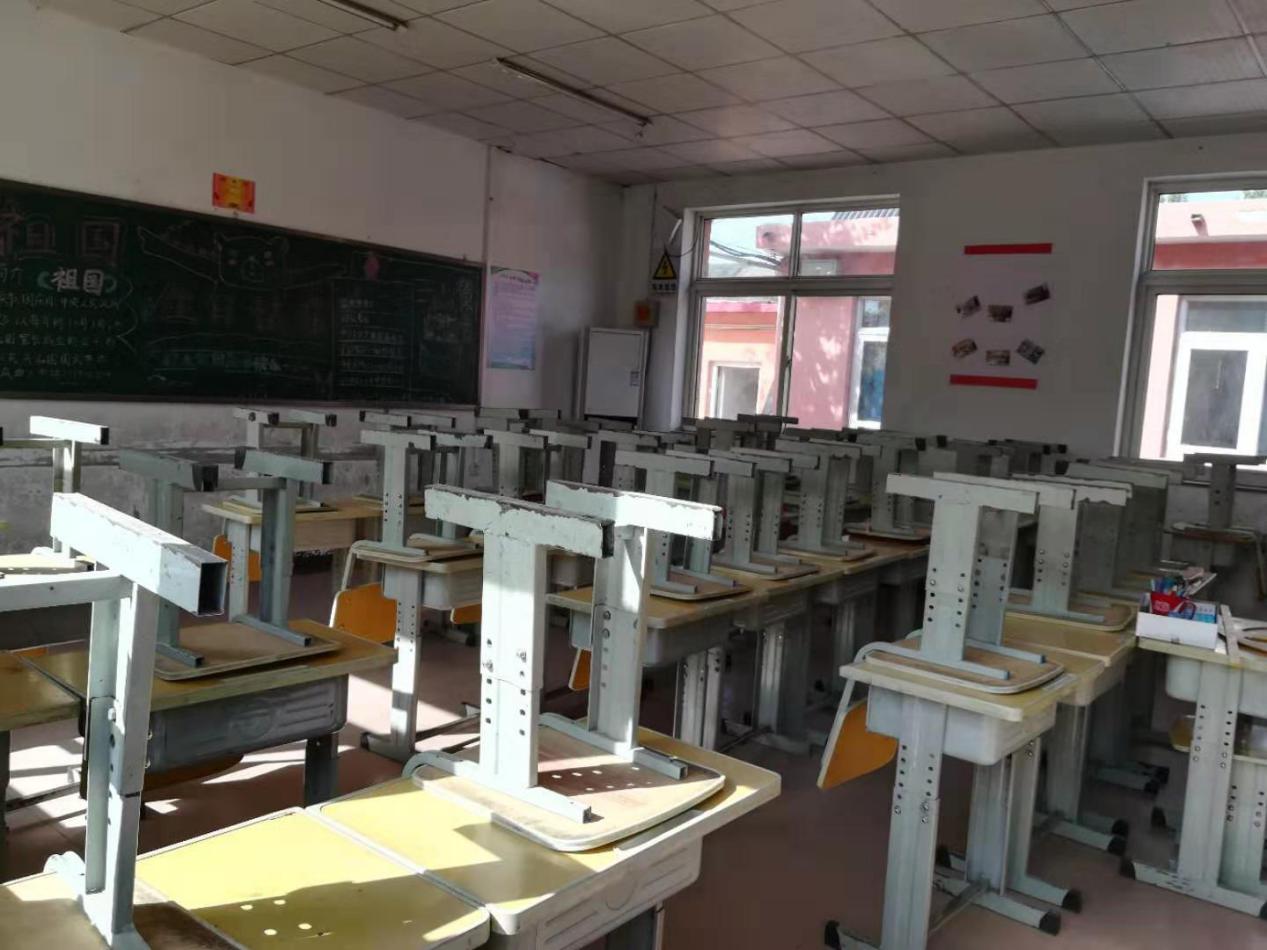 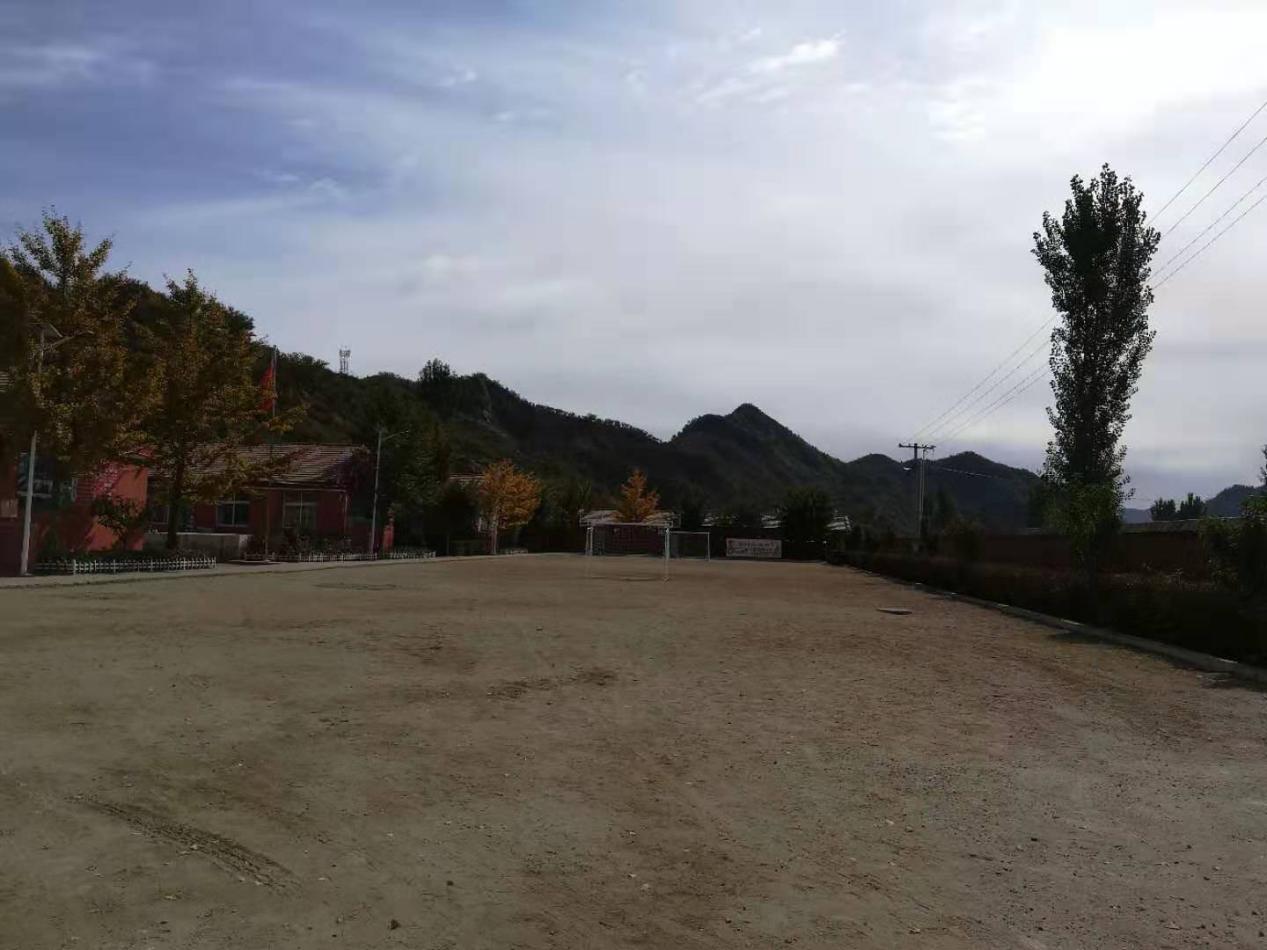 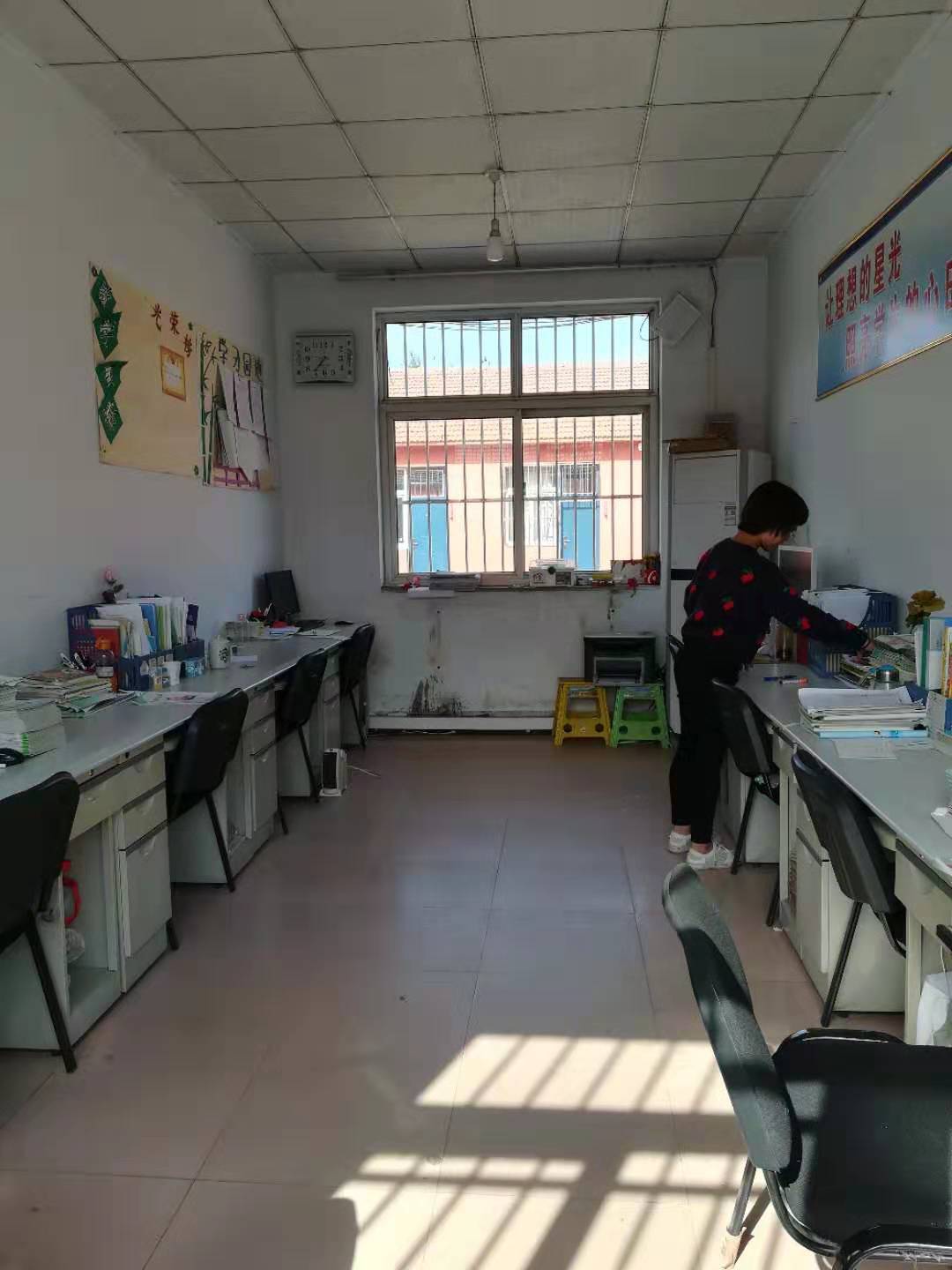 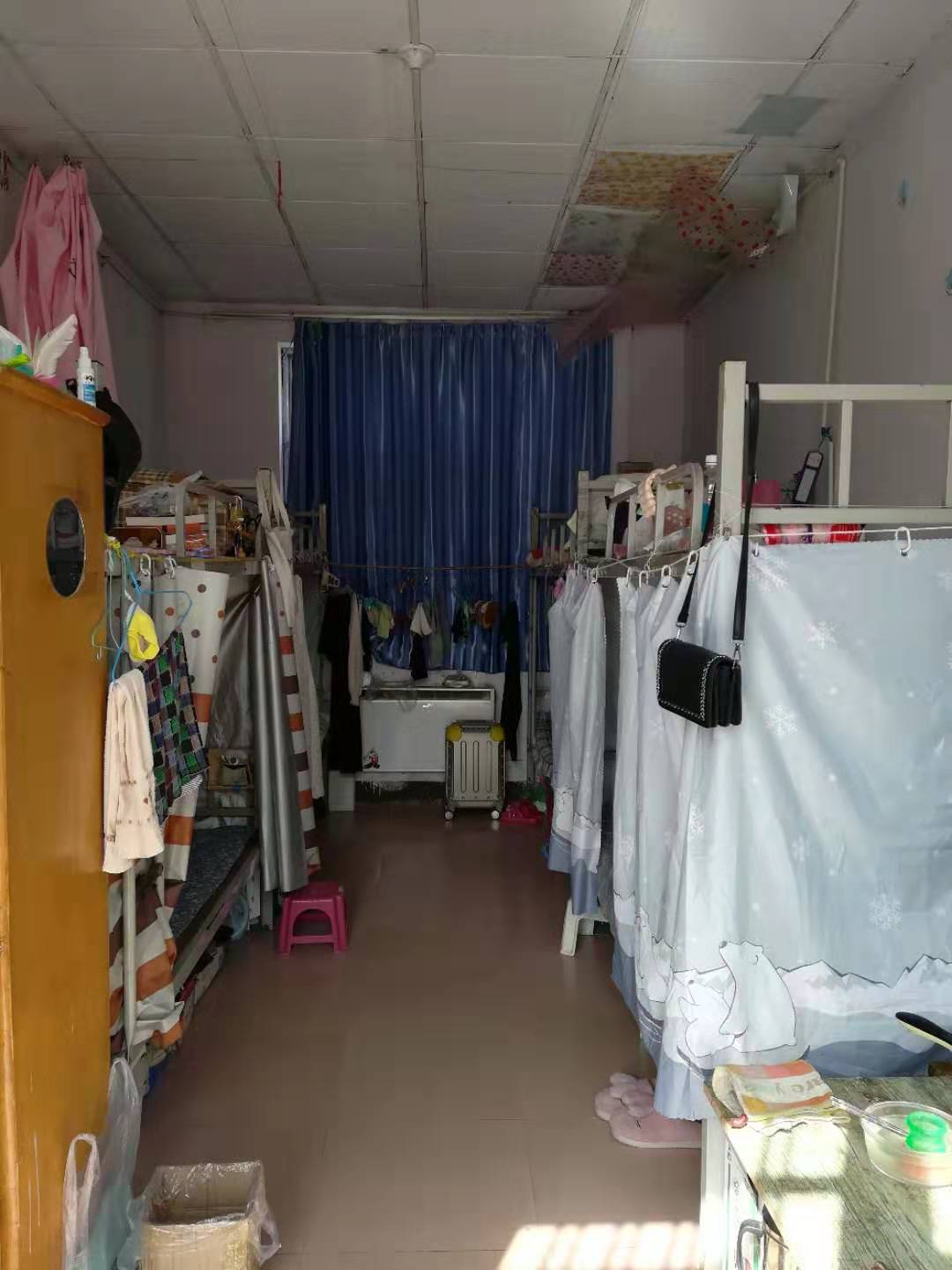 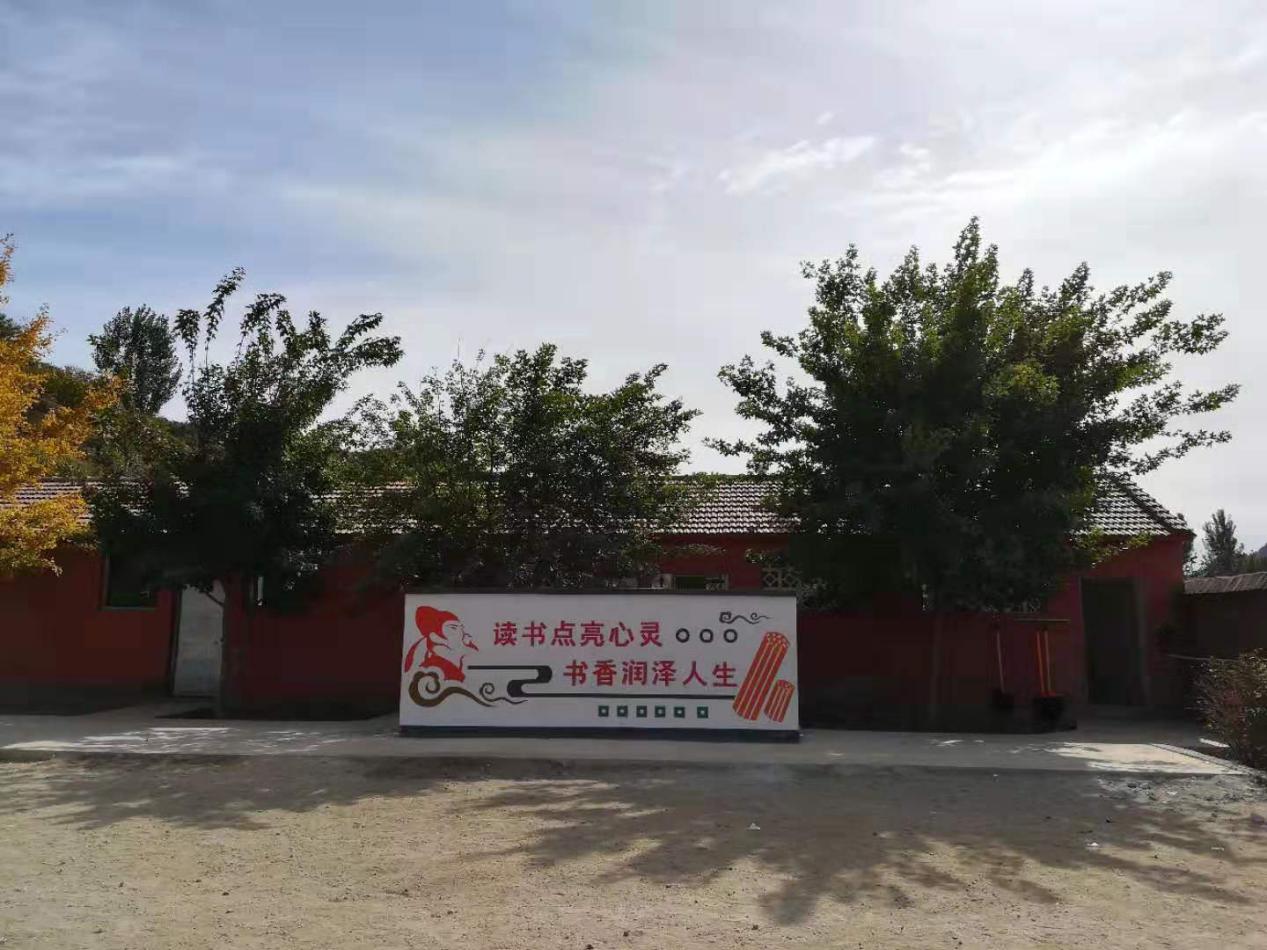 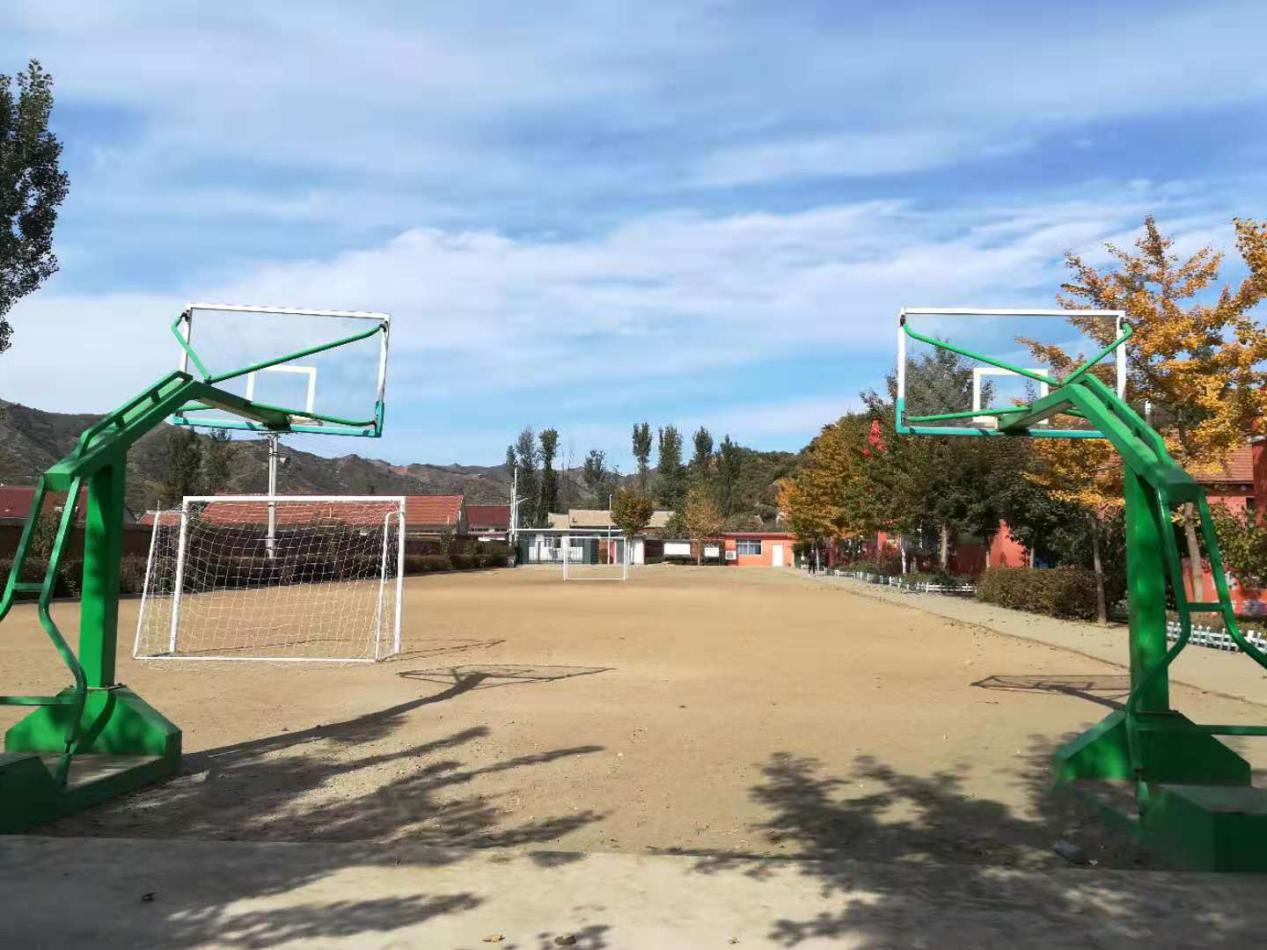 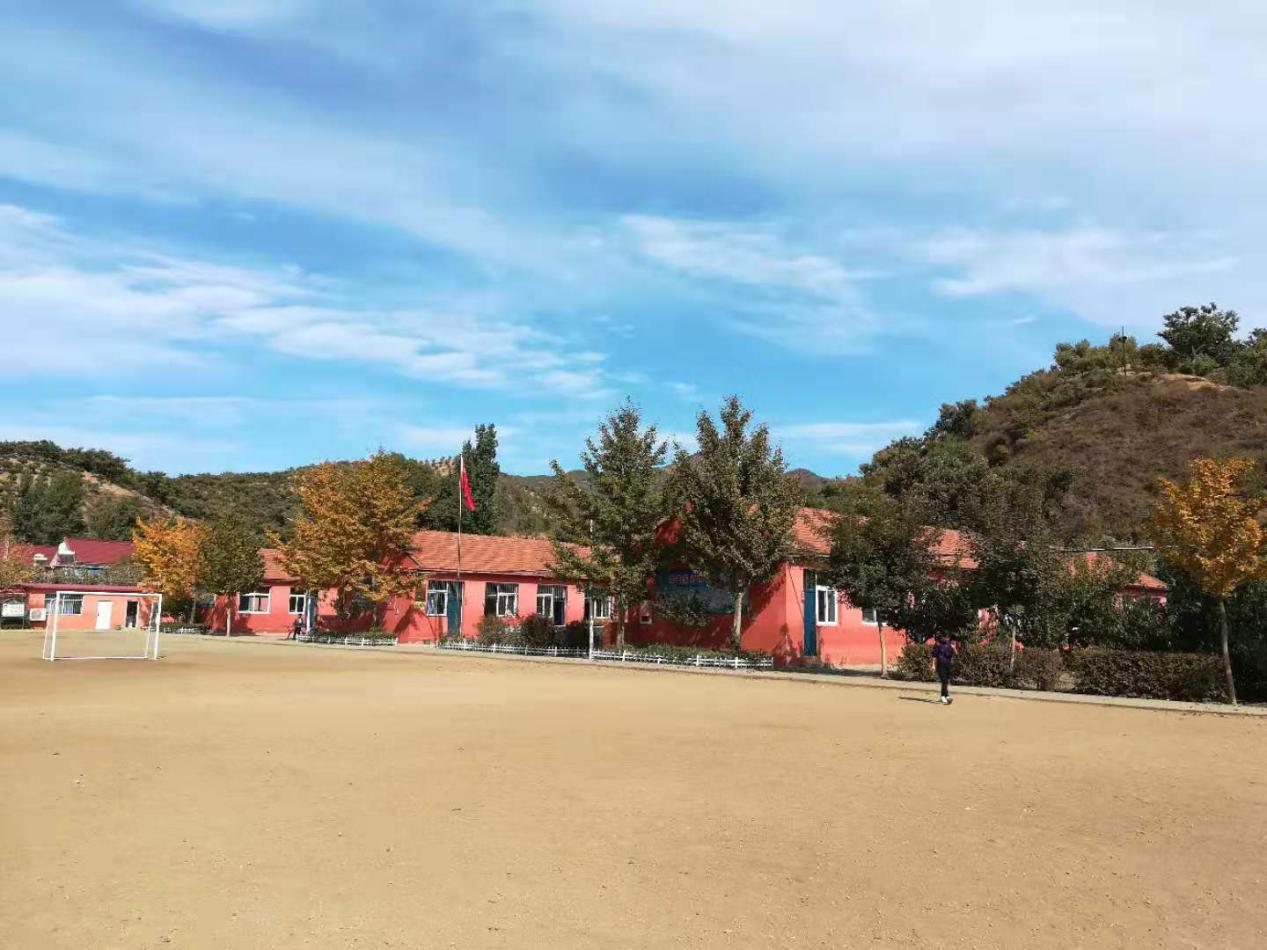 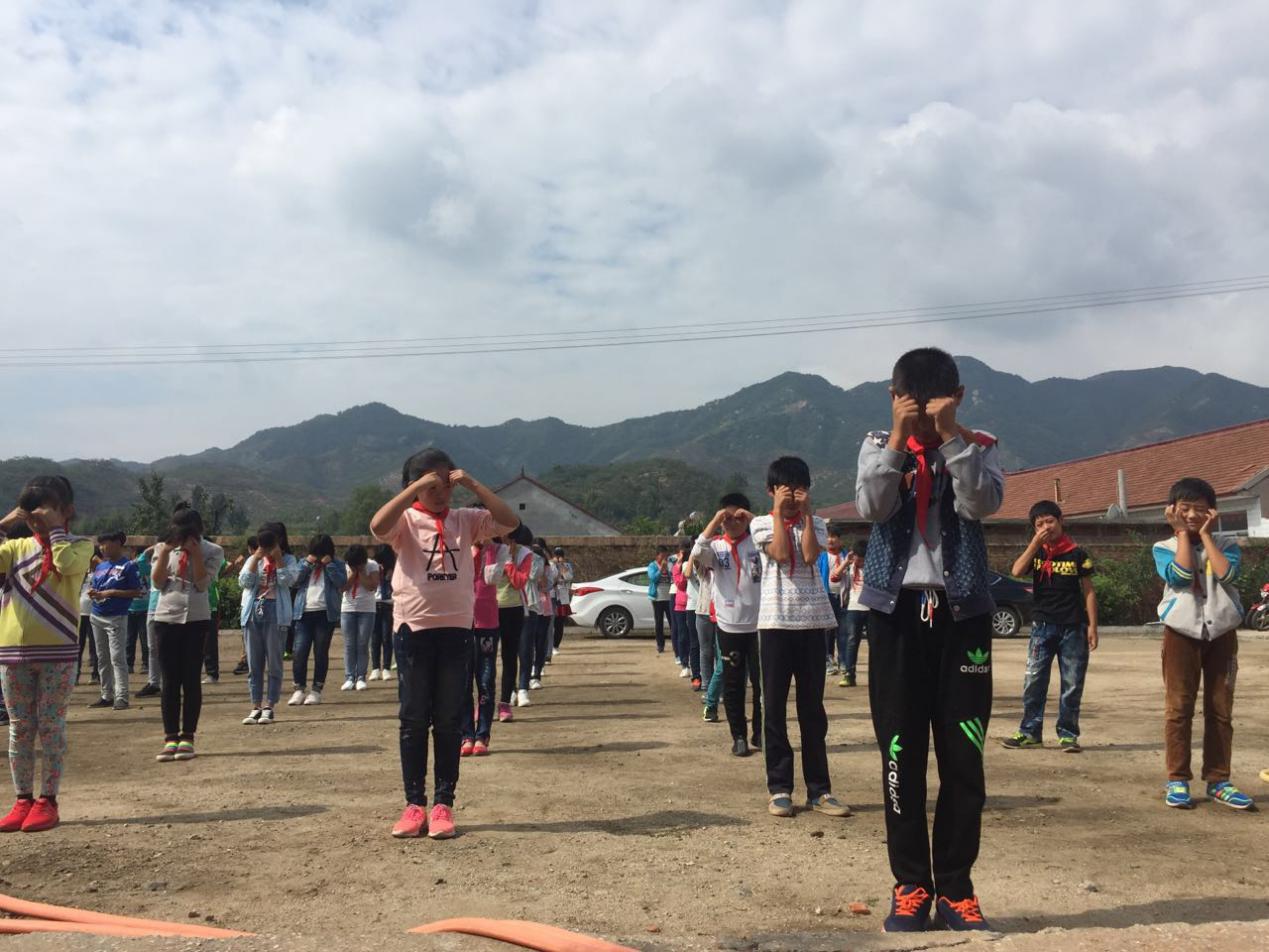 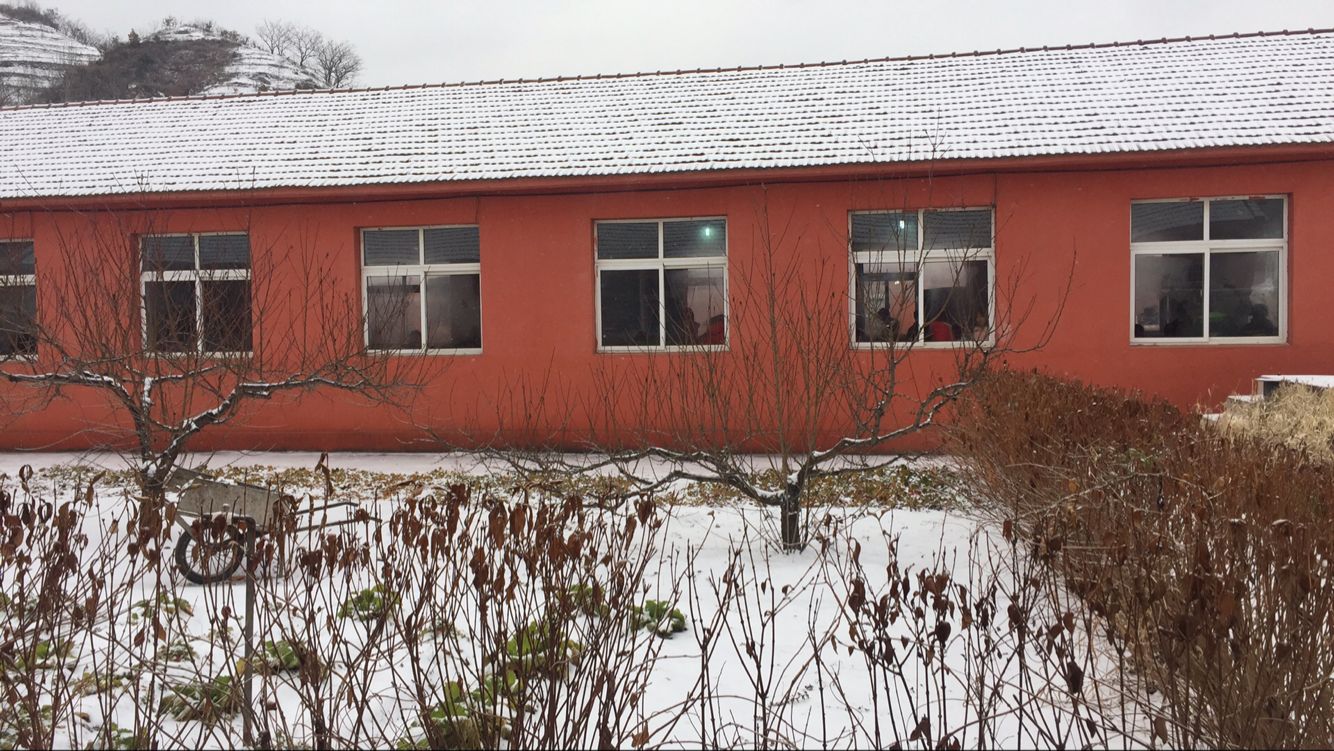 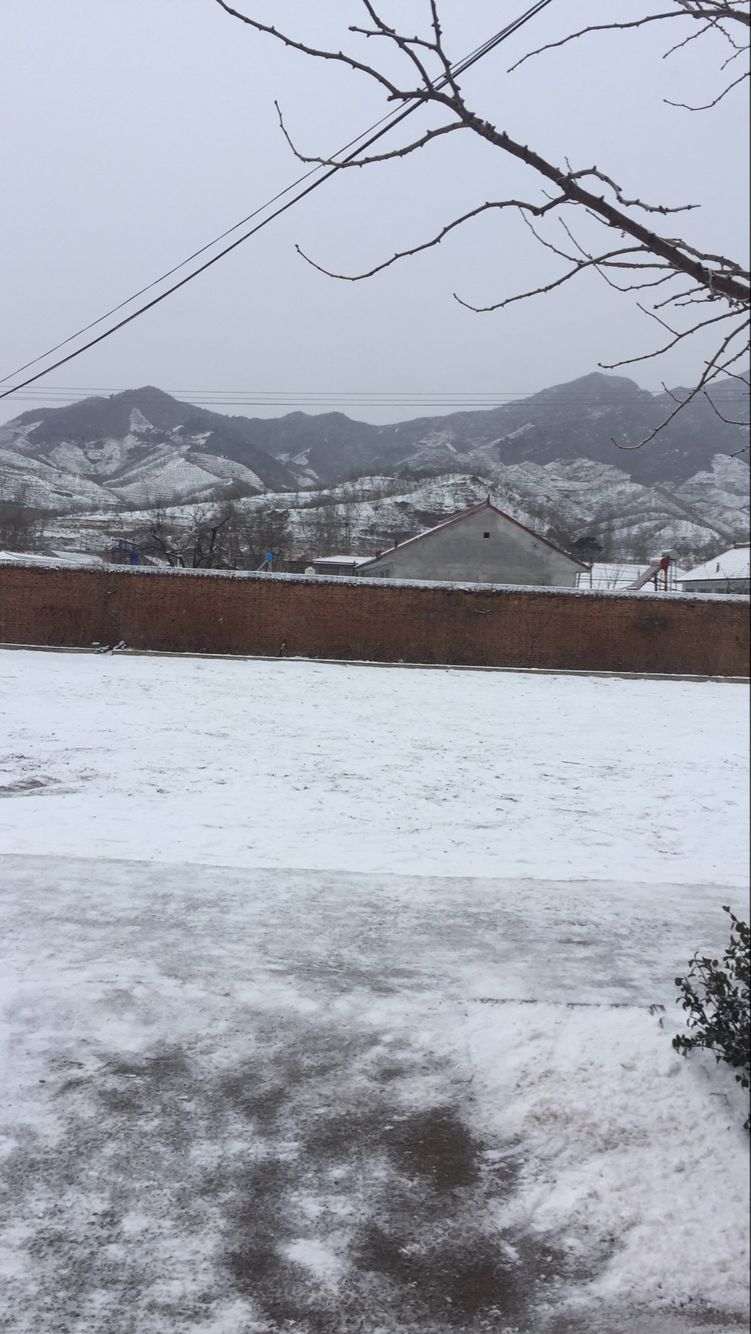 项目内容学校名称河北省秦皇岛市青龙满族自治县凉水河乡下草碾小学学校位置位于河北省秦皇岛市青龙满族自治县凉水河乡下草碾村校长姓名李建民校长电话13784199338教师人数22志愿者人数2班级数12学生人数381平均班额32师生比1：17班师比1：1.8平均课时量22多媒体12台，每个班级均有多媒体